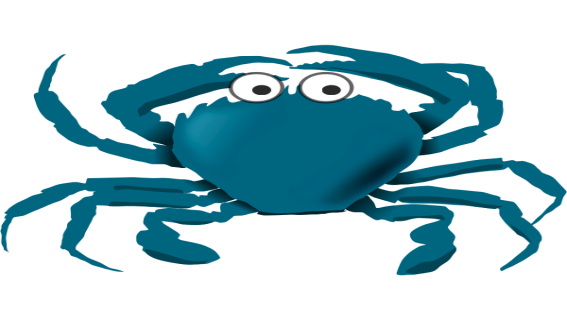 Saturday, September 17, 2022Pick up @ St. Joseph’s nursing homeSteamed crabs onsite by Harris crab houseHot food to go prepared by Monaghan’s pub cateringOrder form – all order must be prepaid – make checks to St. Joseph’s nursing homeName: ________________________________________________________________________________________________________________________Address: ___________________________________________________________________________________________________________________Phone: _____________________________________ E-mail: ______________________________________________________________________CREDIT CARD NUMBER: _______________________________________________________ EXP. DATE: __________________________Security code/cvv: ____________________________		BILLING ZIP CODE: ________________________________Hot steamed crabs - $65 per doz. ~ $60 per doz. for 3 doz. or more ~ $325 per bushel Number of doz. Crabs_________ Number of bushels of crabs________		amt. due $__________$17.50 meals – all sandwiches served on a Kaiser roll with your choice of two sides.Number of Pit Beef_____ Number of Pit turkey______ number of pulled pork_______													Amt. due $__________Sides – please choose the number of each side to be included with each meal(2 sides per meal)Potato salad______ Cole slaw_______ mac & shrimp salad_______ green beans_________1 lb Seafood mac & cheese $11   Number of seafood Mac & cheese_______	amt. due $__________Quart of md crab soup $17	      number of qts. Of crab soup________		amt. due $__________(Soup will need to be heated)												      Total due $____________Pick up time – please pick 1st and 2nd choice4:00pm_____ 4:30pm_____ 5:00pm_____ 5:30pm_____All orders due by September 9, 2022Receipts with pick up time will be returned by mail or e-mail.Any questions please e-mail stjosephs@stjosephs.net or call 410-747-0026 and ask for Christie